BDI Logic Model 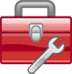 Make sure you have the following materials on hand from Step 1 Needs & Resources:Relevant materials from your data and resource assessmentsRisk and protective factor (determinant) analysisCompleted Priority Needs toolRead and work through the Step 2 process, entering decisions on the BDI logic model columns as follows:Make as many copies of this tool as you and your workgroup need to complete the task. You may want to use copies to develop rough drafts as you work then transfer the final details to a clean copy of the BDI logic model.Starting at the right side of the BDI Logic Model, develop and write in your health goal. Moving to the left, identify and write down the Behaviors that directly affect your health goal.In the third column, identify and write down the risk and protective factors (Determinants) linked to the chosen behaviors. Leave the fourth column, Intervention Activities, blank for now. You’ll work on filling this column in as you work through subsequent PSBA-GTO steps.BDI Logic Model ToolIntervention Activities	Determinants			Behaviors			Health Goal